A01-1A01-1A01-1A01-1A01-1A01-1A01-1A01-1A01-1A01-1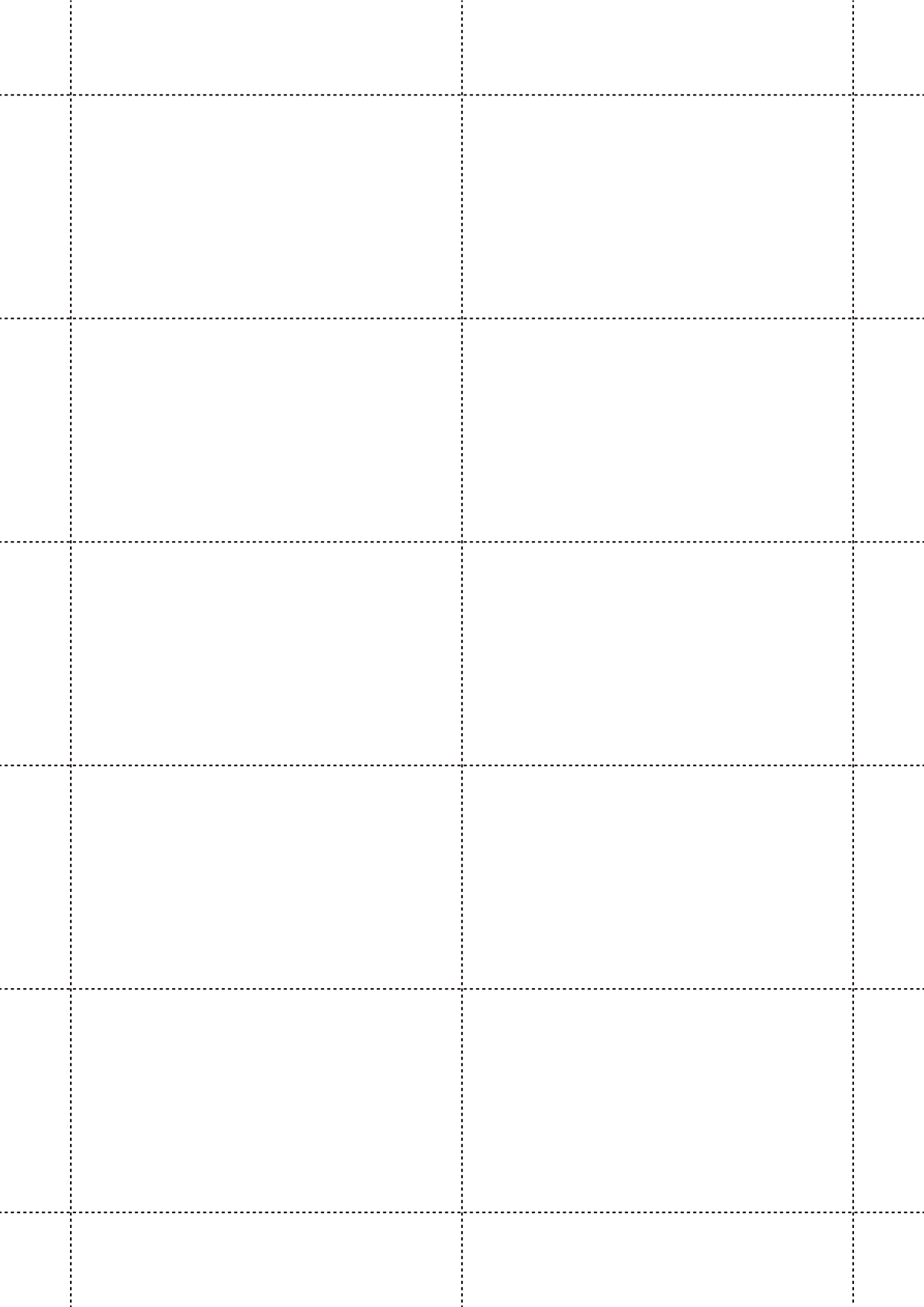 